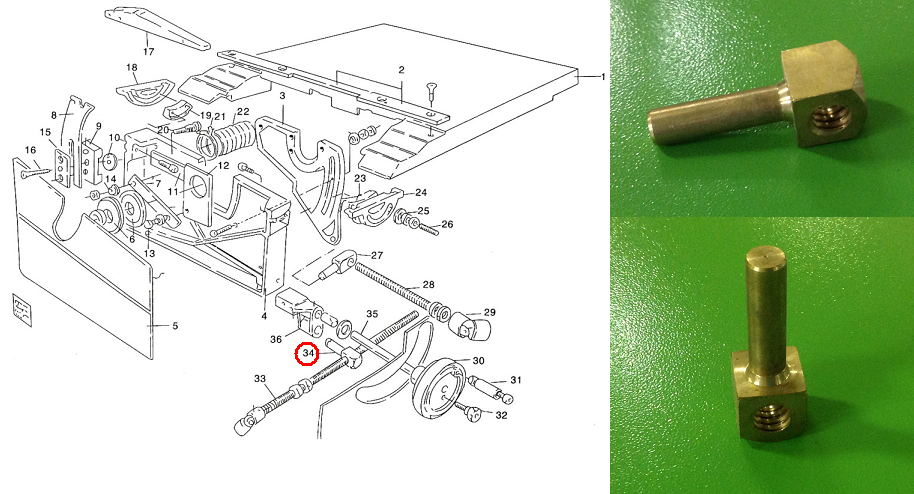 Код из 1САртикулНаименование/ Бренд/ПоставщикТехнические характеристикиГабаритыД*Ш*В,ммМасса,грМатериалМесто установки/НазначениеF0005300Tav. 1(34)Гайка регулирующая (angle)L общ.=81 ммL вала=51 ммВ вала=16 ммD резьбы=16ЛатуньФорматно-раскроечный станок Omnia 3200R Super, регулировка угла наклона пилыF0005300Tav. 1(34)L общ.=81 ммL вала=51 ммВ вала=16 ммD резьбы=16ЛатуньФорматно-раскроечный станок Omnia 3200R Super, регулировка угла наклона пилыF0005300Tav. 1(34)Qindao YongqiangL общ.=81 ммL вала=51 ммВ вала=16 ммD резьбы=16ЛатуньФорматно-раскроечный станок Omnia 3200R Super, регулировка угла наклона пилы